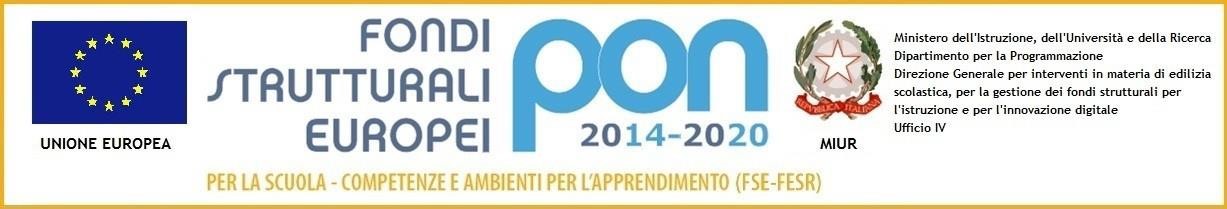 ISTITUTO COMPRENSIVO “Don Diana”  Via Cavour, 20 81033 Casal di Principe (CE) Scuola Primaria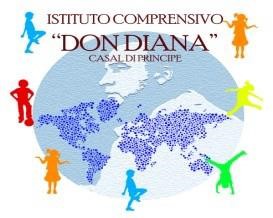 MONITORAGGIO  RISULTATI delle PROVE STRUTTURATE PER CLASSI PARALLELE Test di ingressoa.s. 2021-2022PERIODO DI SOMMINISTRAZIONE: settembreDISCIPLINA: ……………………… I livelli di acquisizione di conoscenze e abilità per la Scuola Primaria in rapporto ai livelli di apprendimento attribuiti alle prove sono stati così ripartiti: Livello                                         Livello di apprendimento Avanzato                                      AvanzatoIntermedio                                    IntermedioBase                                              BaseBasso                                            In via di prima acquisizioneLa valutazione delle prove ha dato in percentuale i seguenti risultati:  CLASSI PRIMELa valutazione delle prove ha dato in percentuale i seguenti risultati:  CLASSI SECONDE  La valutazione delle prove ha dato in percentuale i seguenti risultati:  CLASSI TERZE   La valutazione delle prove ha dato in percentuale i seguenti risultati:  CLASSI QUARTELa valutazione delle prove ha dato in percentuale i seguenti risultati:  CLASSI QUINTEIl Capodipartimento: _______________________ Livelli di apprendimentoIn relazione al numero di alunni   Livelli di apprendimentoIn relazione al numero di alunni   Livelli di apprendimentoIn relazione al numero di alunni   Livelli di apprendimentoIn relazione al numero di alunni   LIVELLI  In relazione al numero di alunni   LIVELLI  In relazione al numero di alunni   LIVELLI  In relazione al numero di alunni   LIVELLI  In relazione al numero di alunni   Avanzato  Intermedio BaseIn via di prima acquisizioneAvanzato  Intermedio Base  Basso  PERCENTUALE SUI LIVELLI DI APPRENDIMENTOIn relazione al numero di alunni   PERCENTUALE SUI LIVELLI DI APPRENDIMENTOIn relazione al numero di alunni   PERCENTUALE SUI LIVELLI DI APPRENDIMENTOIn relazione al numero di alunni   PERCENTUALE SUI LIVELLI DI APPRENDIMENTOIn relazione al numero di alunni   PERCENTUALE SUI LIVELLI  In relazione al numero di alunni   PERCENTUALE SUI LIVELLI  In relazione al numero di alunni   PERCENTUALE SUI LIVELLI  In relazione al numero di alunni   PERCENTUALE SUI LIVELLI  In relazione al numero di alunni   Avanzato  Intermedio BaseIn via di prima acquisizioneAvanzato  Intermedio Base  Basso  Livelli di apprendimentoIn relazione al numero di alunni   Livelli di apprendimentoIn relazione al numero di alunni   Livelli di apprendimentoIn relazione al numero di alunni   Livelli di apprendimentoIn relazione al numero di alunni   LIVELLI  In relazione al numero di alunni   LIVELLI  In relazione al numero di alunni   LIVELLI  In relazione al numero di alunni   LIVELLI  In relazione al numero di alunni   Avanzato  Intermedio BaseIn via di prima acquisizioneAvanzato  Intermedio Base  Basso  PERCENTUALE SUI LIVELLI DI APPRENDIMENTOIn relazione al numero di alunni   PERCENTUALE SUI LIVELLI DI APPRENDIMENTOIn relazione al numero di alunni   PERCENTUALE SUI LIVELLI DI APPRENDIMENTOIn relazione al numero di alunni   PERCENTUALE SUI LIVELLI DI APPRENDIMENTOIn relazione al numero di alunni   PERCENTUALE SUI LIVELLI  In relazione al numero di alunni   PERCENTUALE SUI LIVELLI  In relazione al numero di alunni   PERCENTUALE SUI LIVELLI  In relazione al numero di alunni   PERCENTUALE SUI LIVELLI  In relazione al numero di alunni   Avanzato  Intermedio BaseIn via di prima acquisizioneAvanzato  Intermedio Base  Basso  Livelli di apprendimentoIn relazione al numero di alunni   Livelli di apprendimentoIn relazione al numero di alunni   Livelli di apprendimentoIn relazione al numero di alunni   Livelli di apprendimentoIn relazione al numero di alunni   LIVELLI  In relazione al numero di alunni   LIVELLI  In relazione al numero di alunni   LIVELLI  In relazione al numero di alunni   LIVELLI  In relazione al numero di alunni   Avanzato  Intermedio BaseIn via di prima acquisizioneAvanzato  Intermedio Base  Basso  PERCENTUALE SUI LIVELLI DI APPRENDIMENTOIn relazione al numero di alunni   PERCENTUALE SUI LIVELLI DI APPRENDIMENTOIn relazione al numero di alunni   PERCENTUALE SUI LIVELLI DI APPRENDIMENTOIn relazione al numero di alunni   PERCENTUALE SUI LIVELLI DI APPRENDIMENTOIn relazione al numero di alunni   PERCENTUALE SUI LIVELLI  In relazione al numero di alunni   PERCENTUALE SUI LIVELLI  In relazione al numero di alunni   PERCENTUALE SUI LIVELLI  In relazione al numero di alunni   PERCENTUALE SUI LIVELLI  In relazione al numero di alunni   Avanzato  Intermedio BaseIn via di prima acquisizioneAvanzato  Intermedio Base  Basso  Livelli di apprendimentoIn relazione al numero di alunni   Livelli di apprendimentoIn relazione al numero di alunni   Livelli di apprendimentoIn relazione al numero di alunni   Livelli di apprendimentoIn relazione al numero di alunni   LIVELLI  In relazione al numero di alunni   LIVELLI  In relazione al numero di alunni   LIVELLI  In relazione al numero di alunni   LIVELLI  In relazione al numero di alunni   Avanzato  Intermedio BaseIn via di prima acquisizioneAvanzato  Intermedio Base  Basso  PERCENTUALE SUI LIVELLI DI APPRENDIMENTOIn relazione al numero di alunni   PERCENTUALE SUI LIVELLI DI APPRENDIMENTOIn relazione al numero di alunni   PERCENTUALE SUI LIVELLI DI APPRENDIMENTOIn relazione al numero di alunni   PERCENTUALE SUI LIVELLI DI APPRENDIMENTOIn relazione al numero di alunni   PERCENTUALE SUI LIVELLI  In relazione al numero di alunni   PERCENTUALE SUI LIVELLI  In relazione al numero di alunni   PERCENTUALE SUI LIVELLI  In relazione al numero di alunni   PERCENTUALE SUI LIVELLI  In relazione al numero di alunni   Avanzato  Intermedio BaseIn via di prima acquisizioneAvanzato  Intermedio Base  Basso  Livelli di apprendimentoIn relazione al numero di alunni   Livelli di apprendimentoIn relazione al numero di alunni   Livelli di apprendimentoIn relazione al numero di alunni   Livelli di apprendimentoIn relazione al numero di alunni   LIVELLI  In relazione al numero di alunni   LIVELLI  In relazione al numero di alunni   LIVELLI  In relazione al numero di alunni   LIVELLI  In relazione al numero di alunni   Avanzato  Intermedio BaseIn via di prima acquisizioneAvanzato  Intermedio Base  Basso  PERCENTUALE SUI LIVELLI DI APPRENDIMENTOIn relazione al numero di alunni   PERCENTUALE SUI LIVELLI DI APPRENDIMENTOIn relazione al numero di alunni   PERCENTUALE SUI LIVELLI DI APPRENDIMENTOIn relazione al numero di alunni   PERCENTUALE SUI LIVELLI DI APPRENDIMENTOIn relazione al numero di alunni   PERCENTUALE SUI LIVELLI  In relazione al numero di alunni   PERCENTUALE SUI LIVELLI  In relazione al numero di alunni   PERCENTUALE SUI LIVELLI  In relazione al numero di alunni   PERCENTUALE SUI LIVELLI  In relazione al numero di alunni   Avanzato  Intermedio BaseIn via di prima acquisizioneAvanzato  Intermedio Base  Basso  